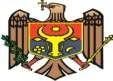 Sectia de votare nr.  	orașul, țaraTIP SCRUTINdata scrutinLISTA ELECTORALĂ SUPLIMENTARĂpentru secția de votare din străinătate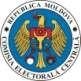 Membrul biroului electoral responsabil de eliberarea buletinelor de vot: 	/	 Numele, Prenumele / SemnăturaS-au eliberat buletine de vot 		Fila 	din 		L. Ș.Nr. d/oNumele şi prenumele alegătoruluiAnul naşteriiIDNPSeria şi numărul actului de identitateSemnătura membrului biroului care a eliberatbuletinul de votNotă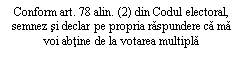 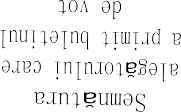 12345678910111213141516171819202122232425262728293031323334353637